SPECYFIKACJA ASORTYMENTOWO-CENOWA  dot. zakupu wyposażenia kuchennego  dla Działu Żywienia i Klinik  - Narodowego Instytutu Onkologii im. Marii Skłodowskiej – Curie - Państwowego Instytutu Badawczego Oddział w Gliwicach
Składam ofertę na wykonanie przedmiotu zamówienia w zakresie określonym powyżej na kwotę:                 BRUTTO: ……………………………… PLN słownie: …………………………………………………………………………..…………………..….………… PLN                 NETTO:    ……………………………… PLN słownie: …………………………………………………………………………..…………………..….………… PLNOświadczam, że uważam się za związanego niniejszą ofertą na okres …………….. ( min. 30 dni ) licząc od daty wyznaczonej jako termin składania ofert.  Termin płatności: 30 dni licząc od daty dostarczenia Zamawiającemu prawidłowo wystawionej faktury.Termin realizacji /dostawy: zobowiązuję się do wykonywania dostaw w terminie maksymalnie do …… dni roboczych licząc od dnia otrzymania zamówienia.  Wymagany termin gwarancji min ……………. od daty dostarczenia towaru. data...................................     										   …………………………………………..…………………                                              													                   czytelny podpis                            Lp.Przedmiot zamówieniaj. m.ilośćcena jedn. netto (zł)wartość netto
(zł)VAT
(%)wartość  VAT (zł)wartość brutto (zł)PRODUCENT ORAZ INNE DANE IDENTYFIKUJĄCE PRODUKT* nr kat. 124567 (5x6)89 (7x8)10 (7+9)11Dzbanek szklany 1 litr -  DK/KTSWykonany z wysokiej jakości grubego szkła odpornego na wysoką jak i niską temperaturę Posiadający wygodny uchwyt ułatwiający nalewanie płynówPojemność około 1l (+/- 0,2 litra )Zdjęcie poglądowe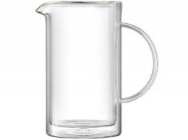 Szt. 4Sztućce ( 24 elementy) – DK/KTSWszystkie elementy zestawu wykonane z wysokiej klasy stali nierdzewnej bez elementów plastikowychPowierzchnia sztućców stalowa błyszczącaNóż obiadowy (6 szt.) – o standardowych rozmiarach posiadający niewielkie ząbkiWidelec obiadowy (6 szt.) – posiadający cztery długie ząbki i główkę o średniej szerokościŁyżka obiadowa (6 szt.) – klasyczna o standardowych wymiarachŁyżeczka deserowa (6 szt.) 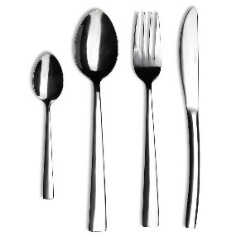 Zdjęcie poglądoweKpl. 4Garnek na zupę 6l- DK/KTSWykonany z wysokiej jakości stali nierdzewnejPosiadający dwa uchwytyW zestawie z pokrywkąPojemność garnka 6l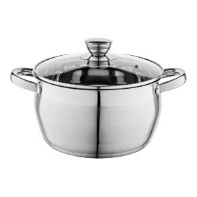 Zdjęcie poglądoweSzt. 2Dzbanki plastikowe dla chorych 1,5-2l-  DK/KCHO- plastikowy dzbanek do napojów - trwały i łatwy w utrzymaniu czystości - można go myć w zmywarce. - wyposażony w wygodny, wyprofilowany uchwyt - wyposażony w wyprofilowany dziubek ułatwiający przelewanie napojówParametry:Materiał wykonania: tworzywo sztuczneSzerokość: 21 cmDługość: 13 cmWysokość: 20 cmPojemność: 2 lKolor szarySzt. 6Serwis obiadowo- kawowy- DK/II KRASkład kompletu:Talerz obiadowy  +/- 27 cm - 12 szt. Talerz głęboki +/-  22 cm - 12 szt. Talerz deserowy +/- 21 cm - 12 szt. Filiżanka 200 ml +/-  12 szt. Spodek pod filiżankę +/- 15 cm - 12 szt. Właściwości produktu:Materiał: porcelana Rodzaj: kawowy Kolor: biały Dekoracja: tak Ilość elementów: 60 + 1 Ilość osób: 12 Zmywarka: tak Mikrofalówka: tak Kpl. 1 Komplet sztućców- DK/II KRASKŁAD KOMPLETU 12 osób / 48 sztuki12 x nóż stołowy z ząbkami-  długość 215  mm 12 x widelec stołowy -długość 197  mm 12 x łyżka stołowy- długość 194  mm 12 x łyżeczka do herbaty - długość 136  mm WYKONANIE: stal nierdzewna 18/0 ( nie zawiera niklu, polecana dla alergików) Kpl. 2Taca na leki – DK/II KRATaca do podawania leków z miejscem na 32 kieliszki.Taca posiada 16 zestawów w których znajdują się po 2 miejsca na kieliszki oraz miejsce na umieszczenie opisu identyfikującego pacjentów. Wymiary: +/-  430 x 325 x 60 mmWykonana z materiału łatwego do utrzymania w czystości możliwość dezynfekcji.Szt. 2Tace kelnerskie /Taca poliestrowa gładka- DA/DKTaca gładka, prostokątna, w kolorze( szarym, granitowym), wykonana z tworzywa sztucznego i  poliestru wzmocnionym włóknem szklanym. Odporna na zadrapania, zaplamienia i wypaczanie. Taca posiadająca wytłoczenia na zewnętrznej stronie pozwalające na cyrkulację powietrza pod i nad tacą w celu szybszego osuszania, stabilność sterty tac przy przenoszeniu lub składowaniu. Szeroki rant i wysokie krawędzie zapewniające bezpieczne przenoszenie posiłków. Nadające się do mycia i wyparzania w zmywarkach gastronomicznych przy użyciu środków myjąco-dezynfekujących.Odporne na niskie i wysokie temperatury, złamania, zadrapania, zaplamienia. Dopuszczone do kontaktu z żywnością.  Wymiary: Szer. 325 (+/- 5mm) x dł. 530 mm (+/- 5mm) (GN 1/1) Wymagania : Gwarancja 24 miesiące  Instrukcja obsługi lub karta produktu w j. polskim. Szt. 300Taca prostokątna do serwowania z uchwytami chromowanymi GN 1/1 530x325mm- DA/DKTaca prostokątna do serwowania potraw, wykonana ze stali nierdzewnej  z przykręcanymi uchwytami,  odległość pomiędzy połączonymi tacami nie mniej niż 40 mm. Uchwyty tacy  chromowane. Możliwość myć w zmywarce,  Możliwość sztaplowania tac. Odporna na wgniecenia, zarysowania.Dopuszczone do kontaktu z żywnością.  Wymiary:Szer. 325 (+/- 5mm) x dł. 530 mm (+/- 5mm) (GN 1/1Wymagania :Gwarancja 24 miesiąceInstrukcja obsługi lub karta produktu w j. polskimSzt. 12Taca prostokątna do serwowania z uchwytami chromowanymi GN 1/1 530x325mm- DA/DKTaca prostokątna do serwowania potraw, wykonana ze stali nierdzewnej  z pokrywa z tworzywa sztucznego. Pokrywa nie zsuwająca się z tacy ,z uchwytem u góry,  przejrzysta,  odporna na stłuczenia i zarysowania. Taca odporna na wgniecenia, zarysowania, z możliwością sztaplowania.Dopuszczone do kontaktu z żywnością.  Wymiary:Szer. 325 (+/- 5mm) x dł. 530 mm (+/- 5mm) (GN 1/1Wymagania :Gwarancja 24 miesiąceInstrukcja obsługi lub karta produktu w j. polskimSzt.20Dzbanek szklany do zaparzania kawy – DA/DKo poj. Nie mniej niż 1,7 l , kompatybilny z ekspresem do kawy marki BRAVILOR BONAMAT. Dzbanek posiadający pokrywę wykonaną z tworzywa sztucznego otwierana w bezpieczny sposób z widoczną podziałką . Łatwy w utrzymaniu czystości z możliwością mycia w zmywarce.  Szt. 5